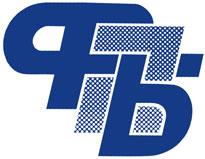 Орда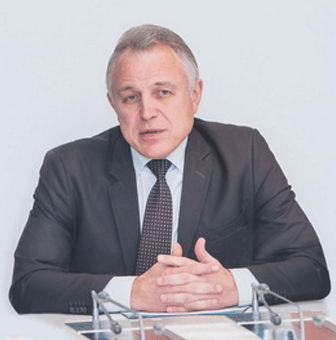 МихаилСергеевичпредседатель Федерации профсоюзов Беларусител. (8-017) 203-90-31тел.факс (8-017) 210-43-37                                           интернет-портал ФПБ: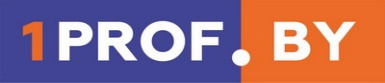 электронная почта: contact@fpb.by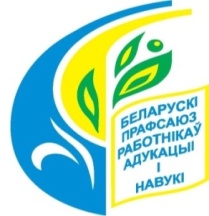 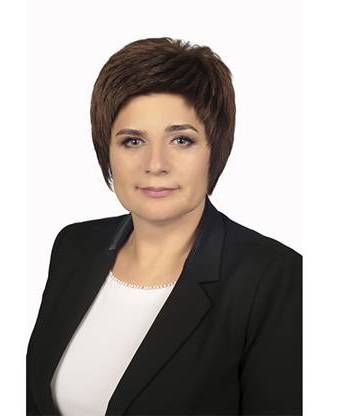 ЯкубовичТатьянаРомановнапредседатель Белорусского профессионального союзаработников образования и наукител. (8-017) 203-81-58сайт: https://estu.1prof.by/электронная почта: wr@estu.by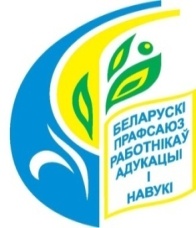 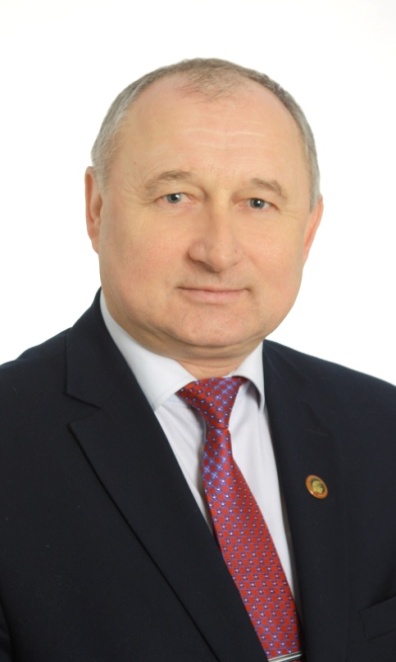 ВасиленкоИванИвановичпредседатель Брестскойобластной организации Белорусскогопрофессионального союза работников образования и наукител. (8-0162) 21-85-47тел./факс (8-0162) 21-86-15сайт: http://estu.brest.by/электронная почта:brest_prof_edu@tut.by